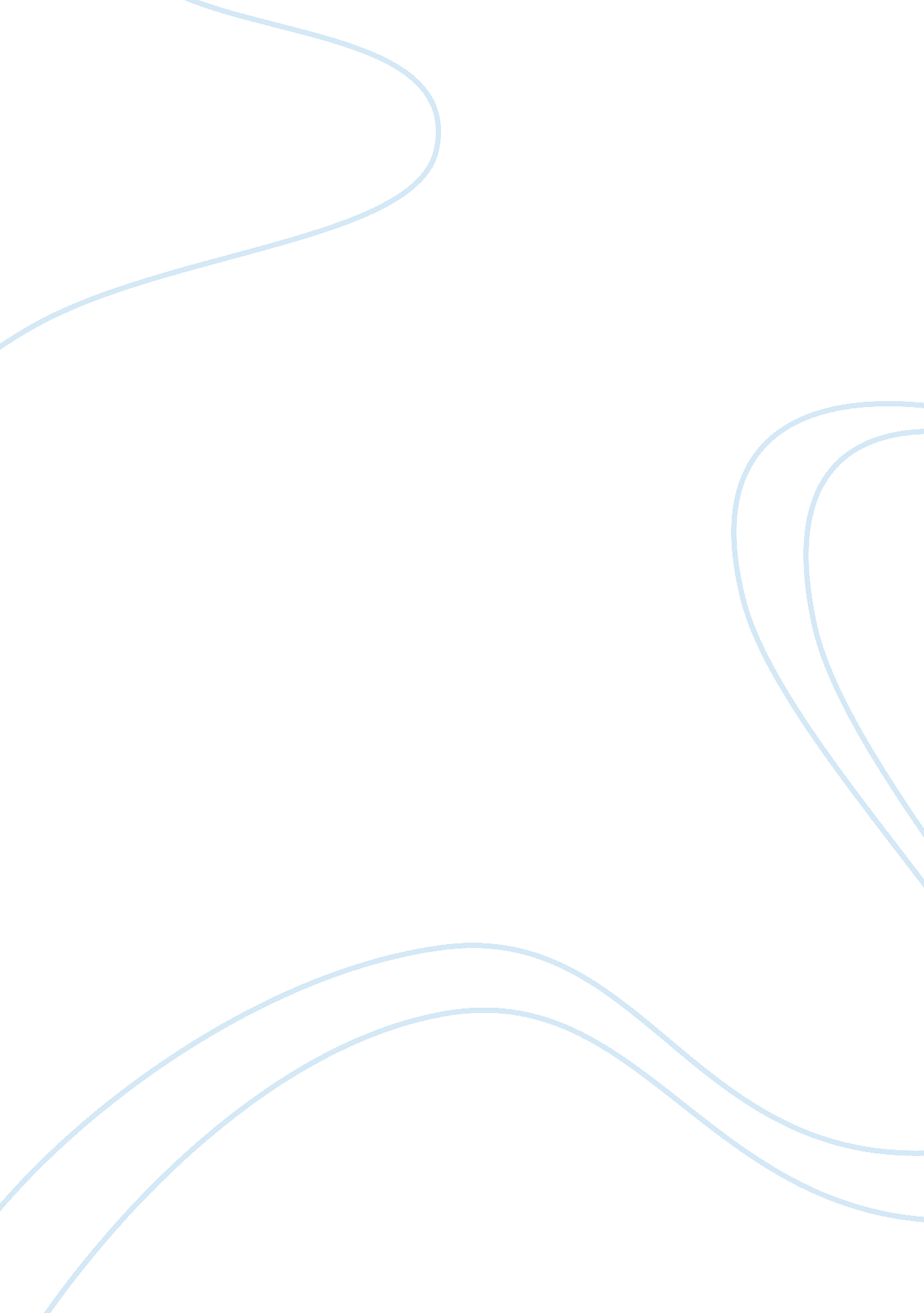 Project management softwareBusiness, Management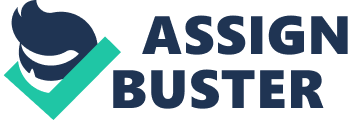 Project Management Software Project Management Software In order to keep a project going, a project plan should have comprehensiveWork Breakdown Structure, as well as tasks, explained to the most essential levels (Robb, 2009). The clear project plan helps in foretelling what is expected from diverse task owners. The project plan must be updated at all times and available to all the task owners, as well as the stakeholders. Also, in order to keep a project on track and maintain the budget, a stern reporting regime should be followed throughout the span of project. Every stakeholder should receive a detailed report on accomplishments, offerings of team members and the preparation for the following period. Finally, it is significant that project associated risks are proactively recognized, mitigated and documented (Robb, 2009). A project manager should complete the risk assessment at the start of the project and assign risk ownership correctly so that, at the period of contingency, the risk owner takes the required procedures to lessen the dangers (Robb, 2009). 
Project management software is capable of planning, organizing, and managing resource pools and creates resource estimation (Robb, 2009). Depending on the complexity of the software, resource comprising of planning and estimation, scheduling, budget management and cost control, resource allocation, communication, collaboration software, decision-making, documentation and quality management or administration systems. The software also permits users to manage, track and control the mid- project status report of project, which will give insight to the sponsors regarding the progress (Robb, 2009). Finally, project management software can give information to diverse sponsors. The information can be used in measuring and justifying the level of effort needed to complete the project. 
Reference 
Robb, D. (2009). Perfecting project management. HRMagazine, 54(6), 115-118. 